Pozdravljeni tretješolci in četrtošolci!Vesela bova, če nama boš poslal kakšno fotografijo tvojih dejavnosti ali pa nama kar tako napisal kakšen stavek.Najina naslova: lucija.sarc1@guest.arnes.si	vojotodor@gmail.comPetek, 17. april 2020Imaš urejeno mizico, na kateri se učiš in pišeš šolske obveznosti?Za začetek najinega današnjega druženja prosi starše, da vodijo igro »leti – leti«.Zdaj pa še malo možganske telovadbe. Prosi starše ali starejšega brata oz. sestro, da ti postavijo vsaj 10 takšnih računov, ki jih znaš izračunati na pamet? Kako je pa kaj z veliko začetnico? Kje jo postavimo?Danes ustvarimo iluzijo! Z mojimi navodili boš narisal na risalni list svojo roko, ki bo »izstopala« iz lista.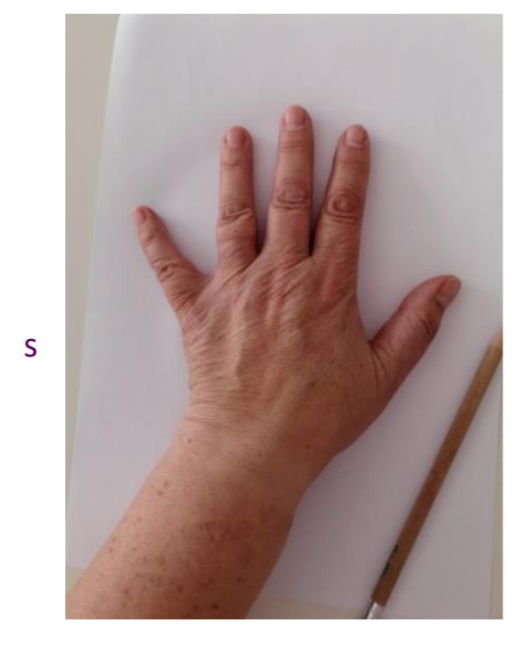 Za delo potrebuješ:polovico risalnega listasvinčnikčrn flomasterbarviceRoko položiš na papir in jo obrišeš s svinčnikom.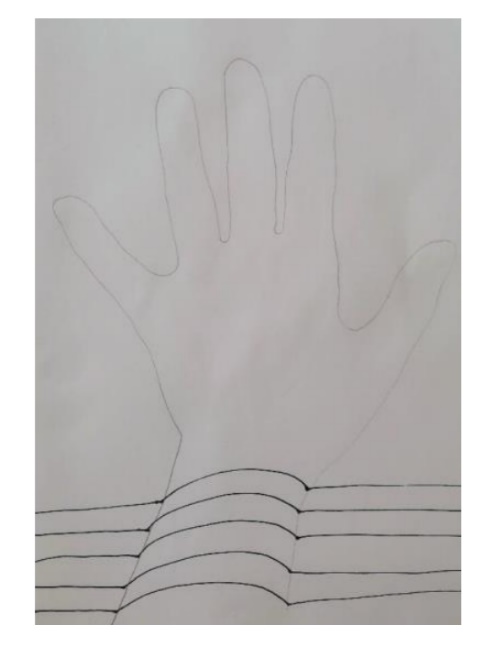 S flomastrom narišeš črte, kot vidiš na sliki.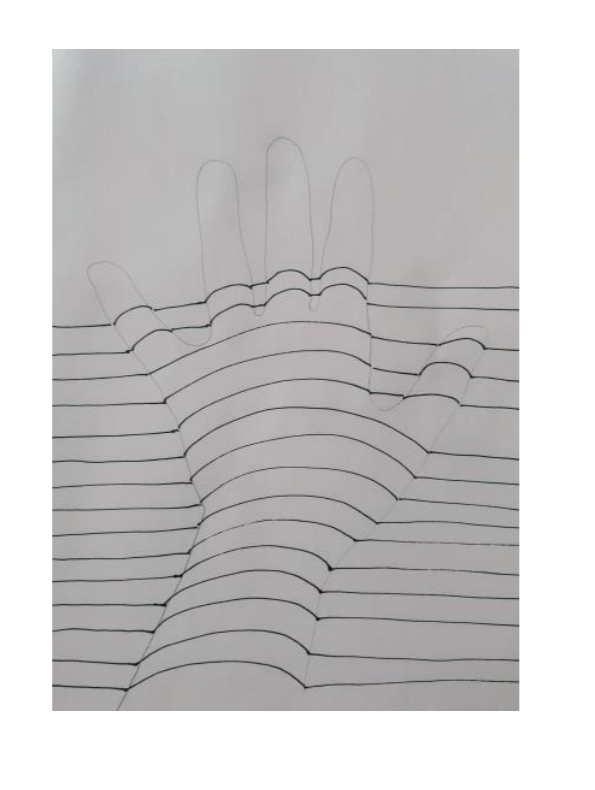 Izberi tri ali štiri barvice ter pobarvaj pasove v istem vrstnem redu prvih pasov (npr. rumena, zelena, modra, vijolična, rumena, zelena, modra, vijolična, …)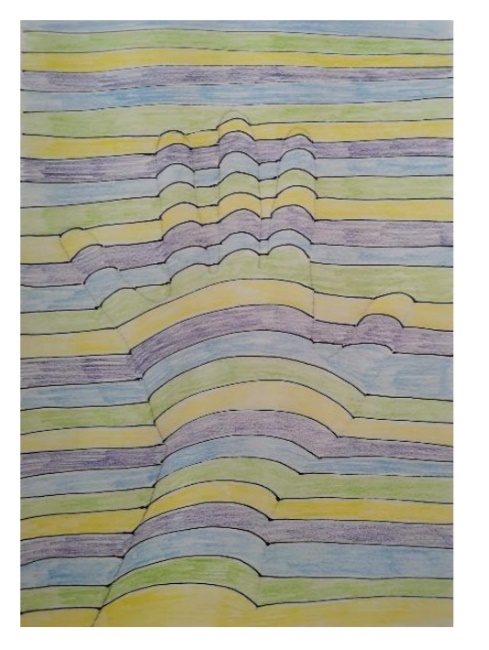 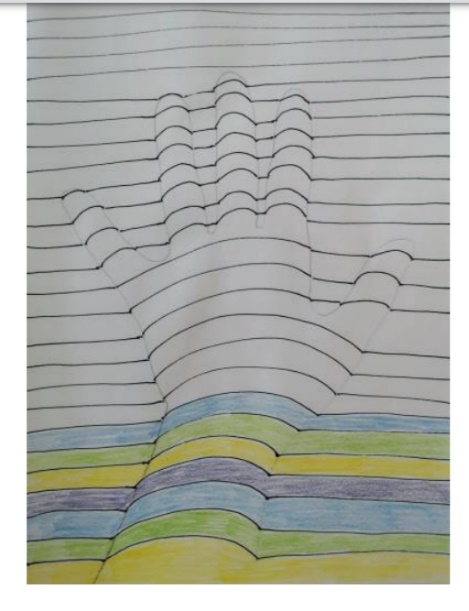 Z malo temnejšim odtenkom enakih barv lahko obarvaš še senco roke.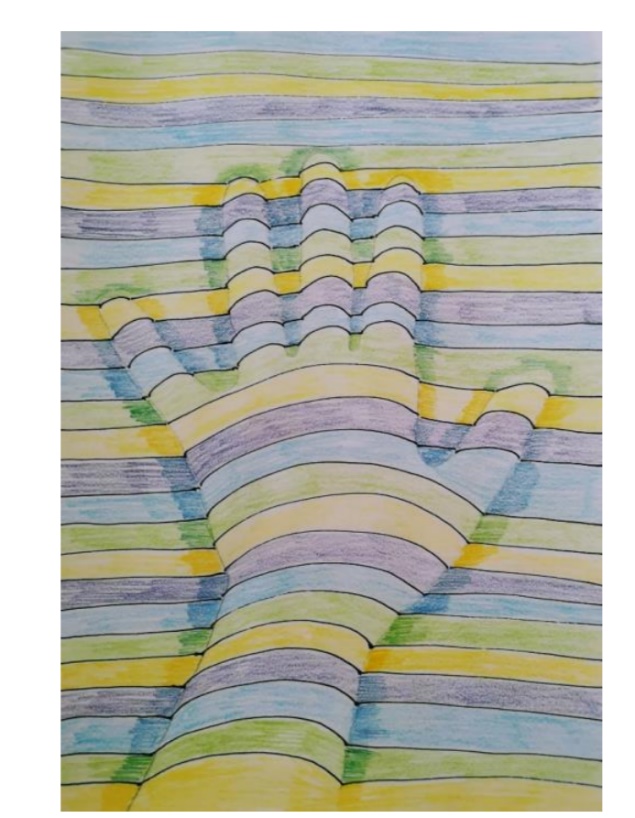 Ti je tvoja 3D roka všeč? Jo boš fotografiral/a? Z zanimanjem čakam fotografijo na najina elektronska naslova! 